Publicado en España el 12/07/2024 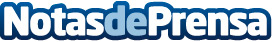 Establecerse legalmente en U.S.A. gracias a la formación con Doctrina QualitasDoctrina Qualitas con Sabal University trasladan su plan de movilidad a U.S.A. a MéxicoDatos de contacto:EQUIPO DE PRENSA DQDoctrina Qualitas 985880055Nota de prensa publicada en: https://www.notasdeprensa.es/establecerse-legalmente-en-u-s-a-gracias-a-la Categorias: Internacional Educación Recursos humanos Formación profesional Universidades http://www.notasdeprensa.es